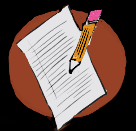 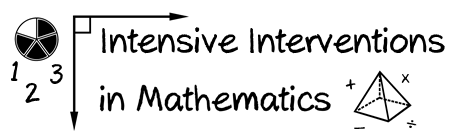 Using the resources we’ve discussed (and additional resources), what evidence-based interventions and evidence-based strategies are available at the grade(s) you teach? What’s the quality of the evidence?Evidence-based InterventionsLocation of EvidenceQuality of EvidenceEvidence-based StrategiesLocation of EvidenceQuality of Evidence